28 JUNI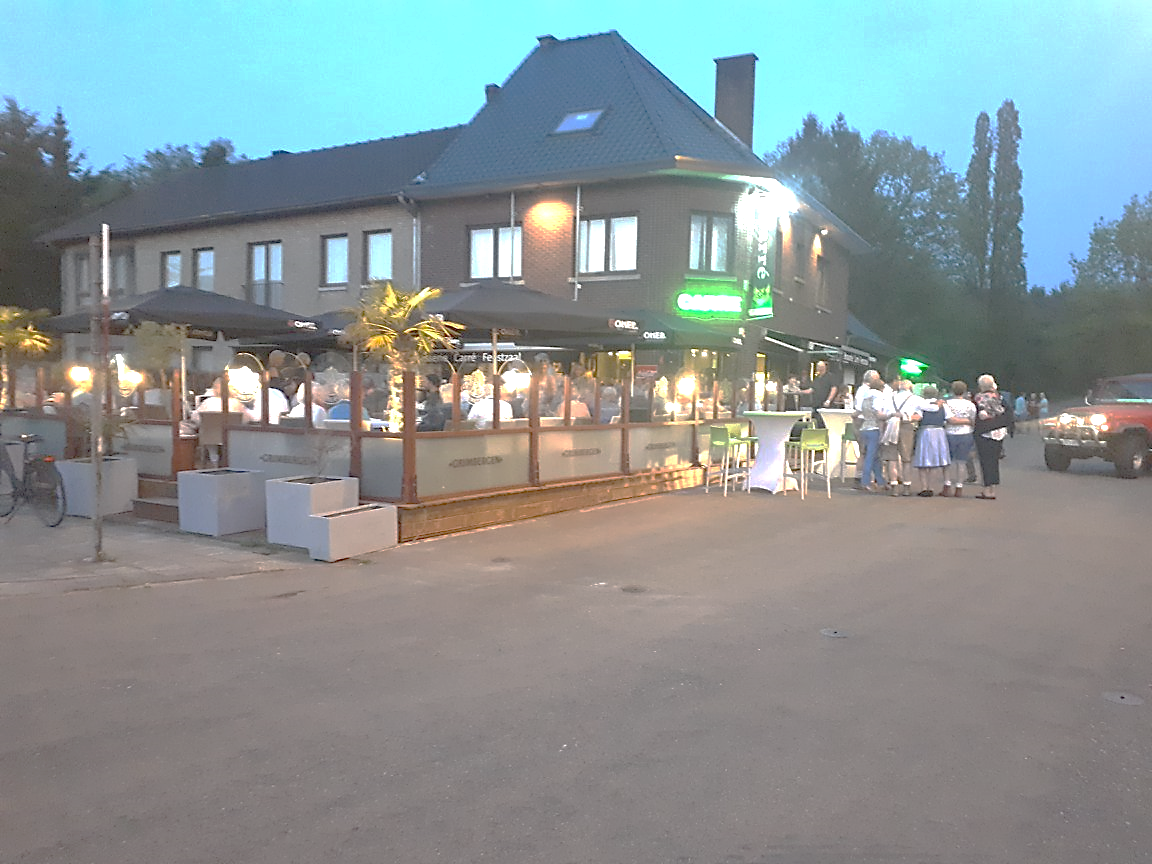 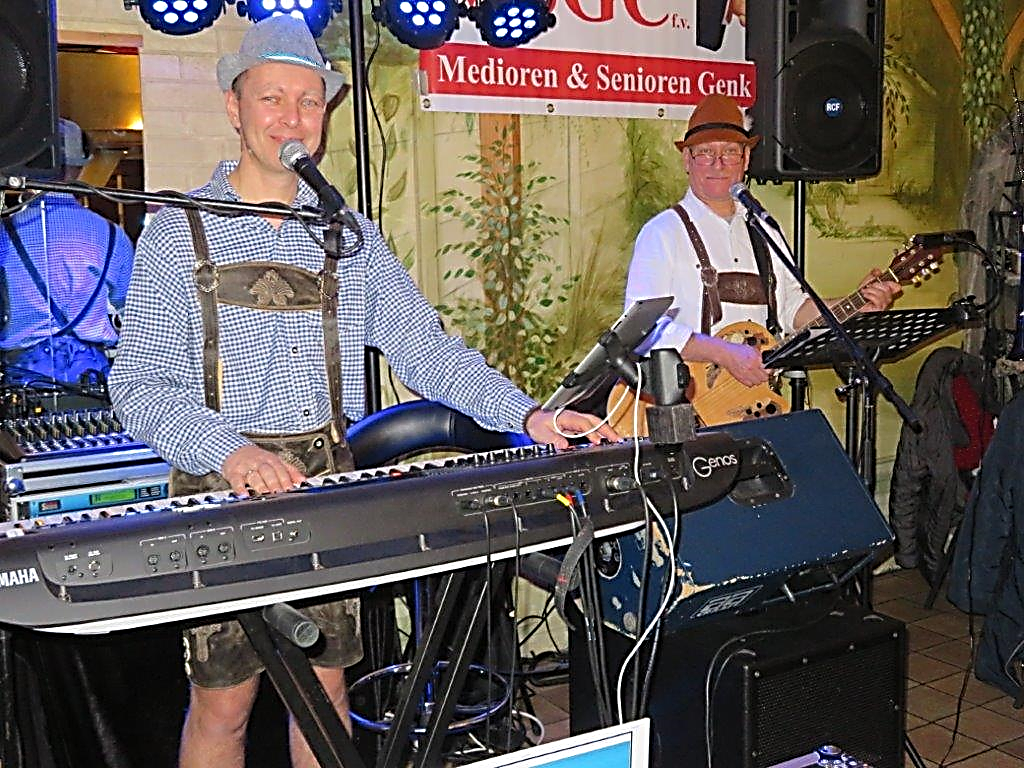 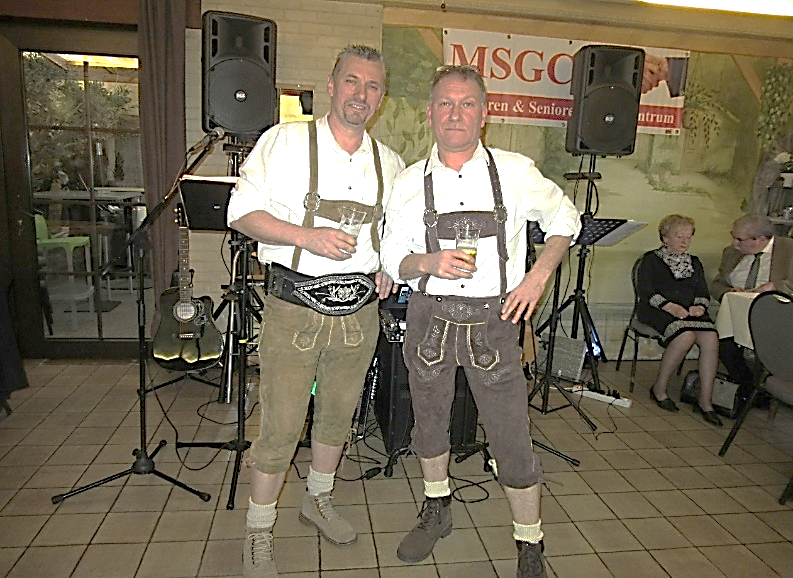 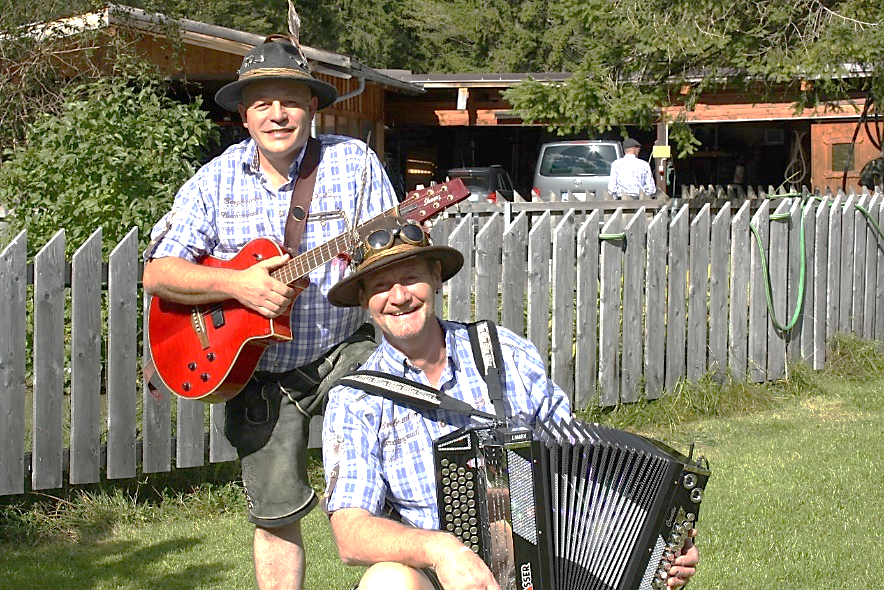 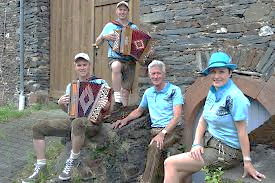 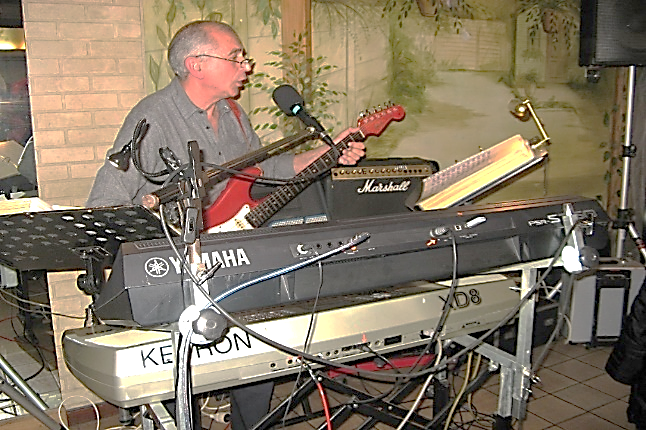 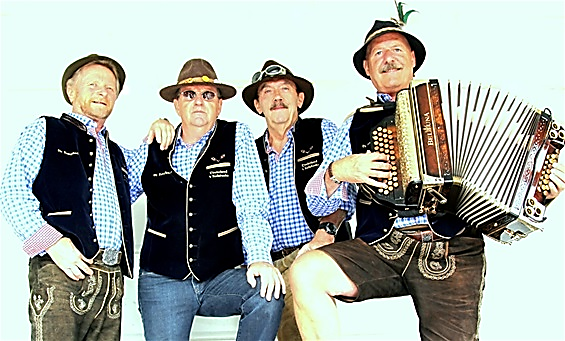 